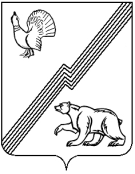 АДМИНИСТРАЦИЯ ГОРОДА ЮГОРСКАХанты-Мансийского автономного округа – Югры ПОСТАНОВЛЕНИЕот 21 декабря 2020 года                                                                                                               № 1915О внесении изменений в постановлениеадминистрации города Югорскаот 30.10.2018 № 2997 «О муниципальной программе города Югорска«Развитие муниципальной службы»В соответствии с постановлением администрации города Югорска от 01.11.2019 № 2359 «О модельной муниципальной программе города Югорска, порядке принятия решения о разработке муниципальных программ города Югорска, их формирования, утверждения и реализации в соответствии с национальными целями развития»:1. Внести в приложение к постановлению администрации города Югорска от 30.10.2018 № 2997 «О муниципальной программе города Югорска «Развитие муниципальной службы»          (с изменениями от 10.10.2019 № 2179, от 11.12.2019 № 2654, от 25.09.2020 № 1369) следующие изменения:1.1. Строку «Параметры финансового обеспечения муниципальной программы» паспорта муниципальной программы изложить в следующей редакции:«».	1.2. Таблицу 2 изложить в новой редакции (приложение).2. Опубликовать постановление в официальном печатном издании города Югорска, разместить на официальном сайте органов местного самоуправления города Югорска и в государственной автоматизированной системе «Управление».3. Настоящее постановление вступает в силу после его официального опубликования, но не ранее 01.01.2021.4. Контроль за выполнением постановления возложить на начальника управления по вопросам муниципальной службы, кадров и наград администрации города Югорска                Т.А. Семкину.Глава города Югорска                                                                                              А.В. БородкинПриложениек постановлениюадминистрации города Югорскаот 21 декабря 2020 года № 1915Таблица 2Распределение финансовых ресурсов муниципальной программыПараметры финансового обеспечения муниципальной программыБюджет города Югорска – 5566,1 тысяч рублей, в том числе:2019 год - 400,0 тыс. рублей;2020 год - 421,1 тыс. рублей;2021 год - 450,0 тыс. рублей;2022 год - 450,0 тыс. рублей;2023 год - 450,0 тыс. рублей;2024 год - 485,0 тыс. рублей;2025 год - 485,0 тыс. рублей;2026 - 2030 годы - 2 425, 0 тыс. рублейНомер строкиНомер основ-ного мероприятияОсновные мероприятия муниципальной программы (их связь с целевыми показателями муниципальной программы)Ответственный исполнитель/соисполнитель(наименование органа или структурного подразделения, учреждения)Источники финансированияФинансовые затраты на реализацию (тыс. рублей)Финансовые затраты на реализацию (тыс. рублей)Финансовые затраты на реализацию (тыс. рублей)Финансовые затраты на реализацию (тыс. рублей)Финансовые затраты на реализацию (тыс. рублей)Финансовые затраты на реализацию (тыс. рублей)Финансовые затраты на реализацию (тыс. рублей)Финансовые затраты на реализацию (тыс. рублей)Финансовые затраты на реализацию (тыс. рублей)Финансовые затраты на реализацию (тыс. рублей)Финансовые затраты на реализацию (тыс. рублей)Финансовые затраты на реализацию (тыс. рублей)Финансовые затраты на реализацию (тыс. рублей)Финансовые затраты на реализацию (тыс. рублей)Финансовые затраты на реализацию (тыс. рублей)Финансовые затраты на реализацию (тыс. рублей)Финансовые затраты на реализацию (тыс. рублей)Финансовые затраты на реализацию (тыс. рублей)Финансовые затраты на реализацию (тыс. рублей)Номер строкиНомер основ-ного мероприятияОсновные мероприятия муниципальной программы (их связь с целевыми показателями муниципальной программы)Ответственный исполнитель/соисполнитель(наименование органа или структурного подразделения, учреждения)Источники финансированиявсеговсегов том числе по годамв том числе по годамв том числе по годамв том числе по годамв том числе по годамв том числе по годамв том числе по годамв том числе по годамв том числе по годамв том числе по годамв том числе по годамв том числе по годамв том числе по годамв том числе по годамв том числе по годамв том числе по годамв том числе по годамНомер строкиНомер основ-ного мероприятияОсновные мероприятия муниципальной программы (их связь с целевыми показателями муниципальной программы)Ответственный исполнитель/соисполнитель(наименование органа или структурного подразделения, учреждения)Источники финансированиявсеговсего2019 2020 2020 2020 2021 2021 2021 2021 2022 2023 2024 2024 2024 2025 2025 2025 2026 - 2030 А12345567778888910111111121212131Подпрограмма 1 «Повышение профессионального уровня муниципальных служащих и управленческих кадров в городе Югорске»Подпрограмма 1 «Повышение профессионального уровня муниципальных служащих и управленческих кадров в городе Югорске»Подпрограмма 1 «Повышение профессионального уровня муниципальных служащих и управленческих кадров в городе Югорске»Подпрограмма 1 «Повышение профессионального уровня муниципальных служащих и управленческих кадров в городе Югорске»Подпрограмма 1 «Повышение профессионального уровня муниципальных служащих и управленческих кадров в городе Югорске»Подпрограмма 1 «Повышение профессионального уровня муниципальных служащих и управленческих кадров в городе Югорске»Подпрограмма 1 «Повышение профессионального уровня муниципальных служащих и управленческих кадров в городе Югорске»Подпрограмма 1 «Повышение профессионального уровня муниципальных служащих и управленческих кадров в городе Югорске»Подпрограмма 1 «Повышение профессионального уровня муниципальных служащих и управленческих кадров в городе Югорске»Подпрограмма 1 «Повышение профессионального уровня муниципальных служащих и управленческих кадров в городе Югорске»Подпрограмма 1 «Повышение профессионального уровня муниципальных служащих и управленческих кадров в городе Югорске»Подпрограмма 1 «Повышение профессионального уровня муниципальных служащих и управленческих кадров в городе Югорске»Подпрограмма 1 «Повышение профессионального уровня муниципальных служащих и управленческих кадров в городе Югорске»Подпрограмма 1 «Повышение профессионального уровня муниципальных служащих и управленческих кадров в городе Югорске»Подпрограмма 1 «Повышение профессионального уровня муниципальных служащих и управленческих кадров в городе Югорске»Подпрограмма 1 «Повышение профессионального уровня муниципальных служащих и управленческих кадров в городе Югорске»Подпрограмма 1 «Повышение профессионального уровня муниципальных служащих и управленческих кадров в городе Югорске»Подпрограмма 1 «Повышение профессионального уровня муниципальных служащих и управленческих кадров в городе Югорске»Подпрограмма 1 «Повышение профессионального уровня муниципальных служащих и управленческих кадров в городе Югорске»Подпрограмма 1 «Повышение профессионального уровня муниципальных служащих и управленческих кадров в городе Югорске»Подпрограмма 1 «Повышение профессионального уровня муниципальных служащих и управленческих кадров в городе Югорске»Подпрограмма 1 «Повышение профессионального уровня муниципальных служащих и управленческих кадров в городе Югорске»Подпрограмма 1 «Повышение профессионального уровня муниципальных служащих и управленческих кадров в городе Югорске»21.1Организация обучения и оценка компетенций лиц, включенных в резерв управленческих кадров, кадровый резерв (2)Управление по вопросам муниципальной службы, кадров и наградвсего1128,91128,994,534,434,434,4100,0100,0100,0100,0100,0100,0100,0100,0100,0100,0100,0100,0500,031.1Организация обучения и оценка компетенций лиц, включенных в резерв управленческих кадров, кадровый резерв (2)Управление по вопросам муниципальной службы, кадров и наградфедеральный бюджет0,00,00,00,00,00,00,00,00,00,00,00,00,00,00,00,00,00,00,041.1Организация обучения и оценка компетенций лиц, включенных в резерв управленческих кадров, кадровый резерв (2)Управление по вопросам муниципальной службы, кадров и наградбюджет автономного округа0,00,00,00,00,00,00,00,00,00,00,00,00,00,00,00,00,00,00,051.1Организация обучения и оценка компетенций лиц, включенных в резерв управленческих кадров, кадровый резерв (2)Управление по вопросам муниципальной службы, кадров и наградместный бюджет1128,91128,994,534,434,434,4100,0100,0100,0100,0100,0100,0100,0100,0100,0100,0100,0100,0500,061.1Организация обучения и оценка компетенций лиц, включенных в резерв управленческих кадров, кадровый резерв (2)Управление по вопросам муниципальной службы, кадров и наградиные источники финансирования0,00,00,00,00,00,00,00,00,00,00,00,00,00,00,00,00,00,00,071.2Дополнительное профессиональное образование муниципальных служащих по приоритетным и иным направлениям (1)Управление по вопросам муниципальной службы, кадров и наградвсего2992,92992,9205,5287,4287,4287,4250,0250,0250,0250,0250,0250,0250,0250,0250,0250,0250,0250,01250,081.2Дополнительное профессиональное образование муниципальных служащих по приоритетным и иным направлениям (1)Управление по вопросам муниципальной службы, кадров и наградфедеральный бюджет0,00,00,00,00,00,00,00,00,00,00,00,00,00,00,00,00,00,00,091.2Дополнительное профессиональное образование муниципальных служащих по приоритетным и иным направлениям (1)Управление по вопросам муниципальной службы, кадров и наградбюджет автономного округа0,00,00,00,00,00,00,00,00,00,00,00,00,00,00,00,00,00,00,0101.2Дополнительное профессиональное образование муниципальных служащих по приоритетным и иным направлениям (1)Управление по вопросам муниципальной службы, кадров и наградместный бюджет2992,92992,9205,5287,4287,4287,4250,0250,0250,0250,0250,0250,0250,0250,0250,0250,0250,0250,01250,0111.2Дополнительное профессиональное образование муниципальных служащих по приоритетным и иным направлениям (1)Управление по вопросам муниципальной службы, кадров и наградиные источники финансирования0,00,00,00,00,00,00,00,00,00,00,00,00,00,00,00,00,00,00,012Итого по подпрограмме 1Итого по подпрограмме 1всего4121,84121,8300,0321,8350,0350,0350,0350,0350,0350,0350,0350,0350,0350,0350,0350,0350,0350,01750,013Итого по подпрограмме 1Итого по подпрограмме 1федеральный бюджет0,00,00,00,00,00,00,00,00,00,00,00,00,00,00,00,00,00,00,014Итого по подпрограмме 1Итого по подпрограмме 1бюджет автономного округа0,00,00,00,00,00,00,00,00,00,00,00,00,00,00,00,00,00,00,015Итого по подпрограмме 1Итого по подпрограмме 1местный бюджет4121,84121,8300,0321,8350,0350,0350,0350,0350,0350,0350,0350,0350,0350,0350,0350,0350,0350,01750,016Итого по подпрограмме 1Итого по подпрограмме 1иные источники финансирования0,00,00,00,00,00,00,00,00,00,00,00,00,00,00,00,00,00,00,017Подпрограмма 2 «Внедрение современных кадровых технологий на  муниципальной службе в городе Югорске»Подпрограмма 2 «Внедрение современных кадровых технологий на  муниципальной службе в городе Югорске»Подпрограмма 2 «Внедрение современных кадровых технологий на  муниципальной службе в городе Югорске»Подпрограмма 2 «Внедрение современных кадровых технологий на  муниципальной службе в городе Югорске»Подпрограмма 2 «Внедрение современных кадровых технологий на  муниципальной службе в городе Югорске»Подпрограмма 2 «Внедрение современных кадровых технологий на  муниципальной службе в городе Югорске»Подпрограмма 2 «Внедрение современных кадровых технологий на  муниципальной службе в городе Югорске»Подпрограмма 2 «Внедрение современных кадровых технологий на  муниципальной службе в городе Югорске»Подпрограмма 2 «Внедрение современных кадровых технологий на  муниципальной службе в городе Югорске»Подпрограмма 2 «Внедрение современных кадровых технологий на  муниципальной службе в городе Югорске»Подпрограмма 2 «Внедрение современных кадровых технологий на  муниципальной службе в городе Югорске»Подпрограмма 2 «Внедрение современных кадровых технологий на  муниципальной службе в городе Югорске»Подпрограмма 2 «Внедрение современных кадровых технологий на  муниципальной службе в городе Югорске»Подпрограмма 2 «Внедрение современных кадровых технологий на  муниципальной службе в городе Югорске»Подпрограмма 2 «Внедрение современных кадровых технологий на  муниципальной службе в городе Югорске»Подпрограмма 2 «Внедрение современных кадровых технологий на  муниципальной службе в городе Югорске»Подпрограмма 2 «Внедрение современных кадровых технологий на  муниципальной службе в городе Югорске»Подпрограмма 2 «Внедрение современных кадровых технологий на  муниципальной службе в городе Югорске»Подпрограмма 2 «Внедрение современных кадровых технологий на  муниципальной службе в городе Югорске»Подпрограмма 2 «Внедрение современных кадровых технологий на  муниципальной службе в городе Югорске»Подпрограмма 2 «Внедрение современных кадровых технологий на  муниципальной службе в городе Югорске»Подпрограмма 2 «Внедрение современных кадровых технологий на  муниципальной службе в городе Югорске»Подпрограмма 2 «Внедрение современных кадровых технологий на  муниципальной службе в городе Югорске»182.1Цифровизация функций управления кадрами органов местного самоуправления, в том числе кадрового делопроизводства (5)Управление по вопросам муниципальной службы, кадров и наградвсего245,00,00,00,00,00,00,00,00,00,00,00,035,035,035,035,0175,0175,0175,0192.1Цифровизация функций управления кадрами органов местного самоуправления, в том числе кадрового делопроизводства (5)Управление по вопросам муниципальной службы, кадров и наградфедеральный бюджет0,00,00,00,00,00,00,00,00,00,00,00,00,00,00,00,00,00,00,0202.1Цифровизация функций управления кадрами органов местного самоуправления, в том числе кадрового делопроизводства (5)Управление по вопросам муниципальной службы, кадров и наградбюджет автономного округа0,00,00,00,00,00,00,00,00,00,00,00,00,00,00,00,00,00,00,0212.1Цифровизация функций управления кадрами органов местного самоуправления, в том числе кадрового делопроизводства (5)Управление по вопросам муниципальной службы, кадров и наградместный бюджет245,00,00,00,00,00,00,00,00,00,00,00,035,035,035,035,0175,0175,0175,0222.1Цифровизация функций управления кадрами органов местного самоуправления, в том числе кадрового делопроизводства (5)Управление по вопросам муниципальной службы, кадров и наградиные источники финансирования0,00,00,00,00,00,00,00,00,00,00,00,00,00,00,00,00,00,00,0232.2Внедрение современных технологий управления, включающих в себя новые методы планирования деятельности органов местного самоуправления и стимулирования профессиональной служебной деятельности муниципальных служащих (3,5)Управление по вопросам муниципальной службы, кадров и наградвсего0,00,00,00,00,00,00,00,00,00,00,00,00,00,00,00,00,00,00,0242.2Внедрение современных технологий управления, включающих в себя новые методы планирования деятельности органов местного самоуправления и стимулирования профессиональной служебной деятельности муниципальных служащих (3,5)Управление по вопросам муниципальной службы, кадров и наградфедеральный бюджет0,00,00,00,00,00,00,00,00,00,00,00,00,00,00,00,00,00,00,0252.2Внедрение современных технологий управления, включающих в себя новые методы планирования деятельности органов местного самоуправления и стимулирования профессиональной служебной деятельности муниципальных служащих (3,5)Управление по вопросам муниципальной службы, кадров и наградбюджет автономного округа0,00,00,00,00,00,00,00,00,00,00,00,00,00,00,00,00,00,00,0262.2Внедрение современных технологий управления, включающих в себя новые методы планирования деятельности органов местного самоуправления и стимулирования профессиональной служебной деятельности муниципальных служащих (3,5)Управление по вопросам муниципальной службы, кадров и наградместный бюджет0,00,00,00,00,00,00,00,00,00,00,00,00,00,00,00,00,00,00,0272.2Внедрение современных технологий управления, включающих в себя новые методы планирования деятельности органов местного самоуправления и стимулирования профессиональной служебной деятельности муниципальных служащих (3,5)Управление по вопросам муниципальной службы, кадров и наградиные источники финансирования0,00,00,00,00,00,00,00,00,00,00,00,00,00,00,00,00,00,00,028Итого по подпрограмме 2Итого по подпрограмме 2всего245,00,00,00,00,00,00,00,00,00,00,00,035,035,035,035,0175,0175,0175,029Итого по подпрограмме 2Итого по подпрограмме 2федеральный бюджет0,00,00,00,00,00,00,00,00,00,00,00,00,00,00,00,00,00,00,030Итого по подпрограмме 2Итого по подпрограмме 2бюджет автономного округа0,00,00,00,00,00,00,00,00,00,00,00,00,00,00,00,00,00,00,031Итого по подпрограмме 2Итого по подпрограмме 2местный бюджет245,00,00,00,00,00,00,00,00,00,00,00,035,035,035,035,0175,0175,0175,0Итого по подпрограмме 2Итого по подпрограмме 2иные источники финансирования0,00,00,00,00,00,00,00,00,00,00,00,00,00,00,00,00,00,00,032Подпрограмма 3 «Повышение престижа и открытости муниципальной службы в городе Югорске»Подпрограмма 3 «Повышение престижа и открытости муниципальной службы в городе Югорске»Подпрограмма 3 «Повышение престижа и открытости муниципальной службы в городе Югорске»Подпрограмма 3 «Повышение престижа и открытости муниципальной службы в городе Югорске»Подпрограмма 3 «Повышение престижа и открытости муниципальной службы в городе Югорске»Подпрограмма 3 «Повышение престижа и открытости муниципальной службы в городе Югорске»Подпрограмма 3 «Повышение престижа и открытости муниципальной службы в городе Югорске»Подпрограмма 3 «Повышение престижа и открытости муниципальной службы в городе Югорске»Подпрограмма 3 «Повышение престижа и открытости муниципальной службы в городе Югорске»Подпрограмма 3 «Повышение престижа и открытости муниципальной службы в городе Югорске»Подпрограмма 3 «Повышение престижа и открытости муниципальной службы в городе Югорске»Подпрограмма 3 «Повышение престижа и открытости муниципальной службы в городе Югорске»Подпрограмма 3 «Повышение престижа и открытости муниципальной службы в городе Югорске»Подпрограмма 3 «Повышение престижа и открытости муниципальной службы в городе Югорске»Подпрограмма 3 «Повышение престижа и открытости муниципальной службы в городе Югорске»Подпрограмма 3 «Повышение престижа и открытости муниципальной службы в городе Югорске»Подпрограмма 3 «Повышение престижа и открытости муниципальной службы в городе Югорске»Подпрограмма 3 «Повышение престижа и открытости муниципальной службы в городе Югорске»Подпрограмма 3 «Повышение престижа и открытости муниципальной службы в городе Югорске»Подпрограмма 3 «Повышение престижа и открытости муниципальной службы в городе Югорске»Подпрограмма 3 «Повышение престижа и открытости муниципальной службы в городе Югорске»Подпрограмма 3 «Повышение престижа и открытости муниципальной службы в городе Югорске»Подпрограмма 3 «Повышение престижа и открытости муниципальной службы в городе Югорске»333.1Содействие развитию управленческой культуры и повышению престижа муниципальной службы (4)Управление по вопросам муниципальной службы, кадров и наградвсего1019,385,085,084,385,085,085,085,085,085,085,085,085,085,085,085,0425,0425,0425,0343.1Содействие развитию управленческой культуры и повышению престижа муниципальной службы (4)Управление по вопросам муниципальной службы, кадров и наградфедеральный бюджет0,00,00,00,00,00,00,00,00,00,00,00,00,00,00,00,00,00,00,0353.1Содействие развитию управленческой культуры и повышению престижа муниципальной службы (4)Управление по вопросам муниципальной службы, кадров и наградбюджет автономного округа0,00,00,00,00,00,00,00,00,00,00,00,00,00,00,00,00,00,00,0363.1Содействие развитию управленческой культуры и повышению престижа муниципальной службы (4)Управление по вопросам муниципальной службы, кадров и наградместный бюджет1019,385,085,084,385,085,085,085,085,085,085,085,085,085,085,085,0425,0425,0425,0373.1Содействие развитию управленческой культуры и повышению престижа муниципальной службы (4)Управление по вопросам муниципальной службы, кадров и наградиные источники финансирования0,00,00,00,00,00,00,00,00,00,00,00,00,00,00,00,00,00,00,0383.2Содействие формированию позитивного имиджа муниципальной службы среди обучающихся в образовательных организациях высшего образования и общеобразовательных организациях (4)Управление по вопросам муниципальной службы, кадров и наградвсего0,00,00,00,00,00,00,00,00,00,00,00,00,00,00,00,00,00,00,0393.2Содействие формированию позитивного имиджа муниципальной службы среди обучающихся в образовательных организациях высшего образования и общеобразовательных организациях (4)Управление по вопросам муниципальной службы, кадров и наградфедеральный бюджет0,00,00,00,00,00,00,00,00,00,00,00,00,00,00,00,00,00,00,0403.2Содействие формированию позитивного имиджа муниципальной службы среди обучающихся в образовательных организациях высшего образования и общеобразовательных организациях (4)Управление по вопросам муниципальной службы, кадров и наградбюджет автономного округа0,00,00,00,00,00,00,00,00,00,00,00,00,00,00,00,00,00,00,0413.2Содействие формированию позитивного имиджа муниципальной службы среди обучающихся в образовательных организациях высшего образования и общеобразовательных организациях (4)Управление по вопросам муниципальной службы, кадров и наградместный бюджет0,00,00,00,00,00,00,00,00,00,00,00,00,00,00,00,00,00,00,0423.2Содействие формированию позитивного имиджа муниципальной службы среди обучающихся в образовательных организациях высшего образования и общеобразовательных организациях (4)Управление по вопросам муниципальной службы, кадров и наградиные источники финансирования0,00,00,00,00,00,00,00,00,00,00,00,00,00,00,00,00,00,00,0433.3Совершенствование механизмов контроля деятельности муниципальных служащих со стороны институтов гражданского общества (5)Управление по вопросам муниципальной службы, кадров и наградвсего180,015,015,015,015,015,015,015,015,015,015,015,015,015,015,015,075,075,075,0443.3Совершенствование механизмов контроля деятельности муниципальных служащих со стороны институтов гражданского общества (5)Управление по вопросам муниципальной службы, кадров и наградфедеральный бюджет0,00,00,00,00,00,00,00,00,00,00,00,00,00,00,00,00,00,00,0453.3Совершенствование механизмов контроля деятельности муниципальных служащих со стороны институтов гражданского общества (5)Управление по вопросам муниципальной службы, кадров и наградбюджет автономного округа0,00,00,00,00,00,00,00,00,00,00,00,00,00,00,00,00,00,00,0463.3Совершенствование механизмов контроля деятельности муниципальных служащих со стороны институтов гражданского общества (5)Управление по вопросам муниципальной службы, кадров и наградместный бюджет180,015,015,015,015,015,015,015,015,015,015,015,015,015,015,015,075,075,075,0473.3Совершенствование механизмов контроля деятельности муниципальных служащих со стороны институтов гражданского общества (5)Управление по вопросам муниципальной службы, кадров и наградиные источники финансирования0,00,00,00,00,00,00,00,00,00,00,00,00,00,00,00,00,00,00,048Итого по подпрограмме 3Итого по подпрограмме 3Управление по вопросам муниципальной службы, кадров и наградвсего1199,3100,0100,099,3100,0100,0100,0100,0100,0100,0100,0100,0100,0100,0100,0100,0500,0500,0500,049Итого по подпрограмме 3Итого по подпрограмме 3Управление по вопросам муниципальной службы, кадров и наградфедеральный бюджет0,00,00,00,00,00,00,00,00,00,00,00,00,00,00,00,00,00,00,050Итого по подпрограмме 3Итого по подпрограмме 3Управление по вопросам муниципальной службы, кадров и наградбюджет автономного округа0,00,00,00,00,00,00,00,00,00,00,00,00,00,00,00,00,00,00,051Итого по подпрограмме 3Итого по подпрограмме 3Управление по вопросам муниципальной службы, кадров и наградместный бюджет1199,3100,0100,099,3100,0100,0100,0100,0100,0100,0100,0100,0100,0100,0100,0100,0500,0500,0500,052Итого по подпрограмме 3Итого по подпрограмме 3Управление по вопросам муниципальной службы, кадров и наградиные источники финансирования0,00,00,00,00,00,00,00,00,00,00,00,00,00,00,00,00,00,00,053Всего по муниципальной программе:Всего по муниципальной программе:всего5566,1400,0400,0421,1450,0450,0450,0450,0450,0450,0450,0450,0485,0485,0485,0485,02425,02425,02425,054Всего по муниципальной программе:Всего по муниципальной программе:федеральный бюджет0,00,00,00,00,00,00,00,00,00,00,00,00,00,00,00,00,00,00,055Всего по муниципальной программе:Всего по муниципальной программе:бюджет автономного округа0,00,00,00,00,00,00,00,00,00,00,00,00,00,00,00,00,00,00,056Всего по муниципальной программе:Всего по муниципальной программе:местный бюджет5566,1400,0400,0421,1450,0450,0450,0450,0450,0450,0450,0450,0485,0485,0485,0485,02425,02425,02425,057Всего по муниципальной программе:Всего по муниципальной программе:иные источники финансирования0,00,00,00,00,00,00,00,00,00,00,00,00,00,00,00,00,00,00,058В том числе:В том числе:59инвестиции в объекты муниципальной собственностиинвестиции в объекты муниципальной собственностивсего0,00,00,00,00,00,00,00,00,00,00,00,00,00,00,00,00,00,00,060инвестиции в объекты муниципальной собственностиинвестиции в объекты муниципальной собственностифедеральный бюджет0,00,00,00,00,00,00,00,00,00,00,00,00,00,00,00,00,00,00,061инвестиции в объекты муниципальной собственностиинвестиции в объекты муниципальной собственностибюджет автономного округа0,00,00,00,00,00,00,00,00,00,00,00,00,00,00,00,00,00,00,062инвестиции в объекты муниципальной собственностиинвестиции в объекты муниципальной собственностиместный бюджет0,00,00,00,00,00,00,00,00,00,00,00,00,00,00,00,00,00,00,063инвестиции в объекты муниципальной собственностиинвестиции в объекты муниципальной собственностииные источники финансирования0,00,00,00,00,00,00,00,00,00,00,00,00,00,00,00,00,00,00,064Прочие расходыПрочие расходывсего5566,1400,0400,0421,1450,0450,0450,0450,0450,0450,0450,0450,0485,0485,0485,0485,0485,02425,02425,065Прочие расходыПрочие расходыфедеральный бюджет0,00,00,00,00,00,00,00,00,00,00,00,00,00,00,00,00,00,00,066Прочие расходыПрочие расходыбюджет автономного округа0,00,00,00,00,00,00,00,00,00,00,00,00,00,00,00,00,00,00,067Прочие расходыПрочие расходыместный бюджет5566,1400,0400,0421,1450,0450,0450,0450,0450,0450,0450,0450,0485,0485,0485,0485,0485,02425,02425,068Прочие расходыПрочие расходыиные источники финансирования0,00,00,00,00,00,00,00,00,00,00,00,00,00,00,00,00,00,00,069в том числе:в том числе:70Ответственный исполнитель Ответственный исполнитель Управлениепо вопросам муниципальной службы, кадров и наградвсего5566,1400,0400,0421,1450,0450,0450,0450,0450,0450,0450,0450,0485,0485,0485,0485,0485,02425,02425,071Ответственный исполнитель Ответственный исполнитель Управлениепо вопросам муниципальной службы, кадров и наградфедеральный бюджет0,00,00,00,00,00,00,00,00,00,00,00,00,00,00,00,00,00,00,072Ответственный исполнитель Ответственный исполнитель Управлениепо вопросам муниципальной службы, кадров и наградбюджет автономного округа0,00,00,00,00,00,00,00,00,00,00,00,00,00,00,00,00,00,00,073Ответственный исполнитель Ответственный исполнитель Управлениепо вопросам муниципальной службы, кадров и наградместный бюджет5566,1400,0400,0421,1450,0450,0450,0450,0450,0450,0450,0450,0485,0485,0485,0485,0485,02425,02425,074Ответственный исполнитель Ответственный исполнитель Управлениепо вопросам муниципальной службы, кадров и наградиные источники финансирования0,00,00,00,00,00,00,00,00,00,00,00,00,00,00,00,00,00,00,0